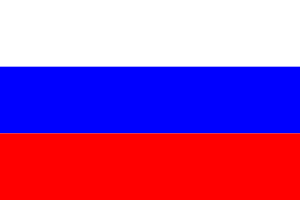 Государственный флаг Российской Федерации